Publicado en  el 27/11/2015 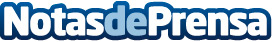 Las obras de restauración del patrimonio de Lorca permiten descubrir pinturas desconocidas que datan del siglo XVISegún las catas realizadas durante los trabajos de restauración, el templo contaría con más de 1.300 metros cuadrados de pinturas murales que fueron realizadas cuando se construyó el edificioDatos de contacto:Nota de prensa publicada en: https://www.notasdeprensa.es/las-obras-de-restauracion-del-patrimonio-de Categorias: Artes Visuales Historia Murcia http://www.notasdeprensa.es